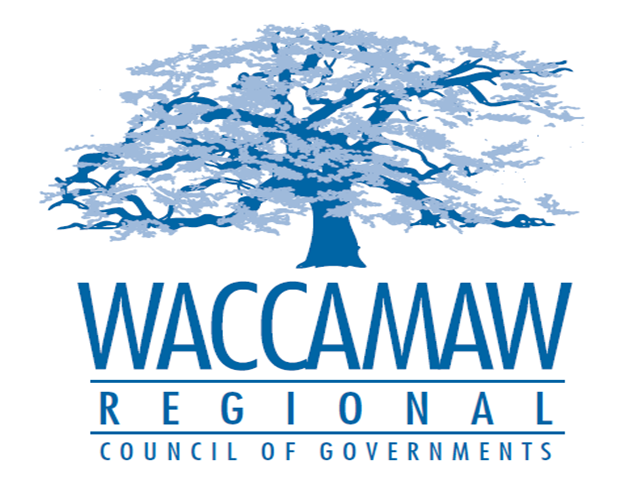  BOARD OF DIRECTORS’ MEETINGMonday, February 13, 2017 - 7:00 PM1230 Highmarket Street, Georgetown, South Carolina 29440Call to Order……………………………………………………………………………....Randal Wallace,   					  		                                                              Chairman    InvocationIntroduction of GuestsDetermination QuorumApproval of the December 14, 2016 MinutesFinance Report ………………..…………………………………………….………..…Arnold Johnson,									           Finance DirectorFinance Department Transition/Audit RFP Update…………………………………...Finance StaffTri-County CHDO Board Appointment..……………………….……………...………….Tom Britton, 									         Planning Director	                             Board Action Required     State and Local Aid Discussion/HOME Program Update……………………………..Sarah Smith,                     Executive DirectorExecutive Director’s Report…………………………………..……….…….…….……....Sarah Smith,                     Executive Director	Next Meeting:  March 13, 2017Other Business:          9.   Adjournment